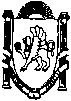 _____________________________________________________________________________________________________________________________________________П О С Т А Н О В Л Е Н И Еот  «21» ноября 2017 года              №  532/17            с.   МирноеО внесении изменений в постановление администрации Мирновского сельского поселения от  06.12.2016  №  1092/16 «О внесении изменений в постановление администрации Мирновского сельского поселения от 30.04.2015 № 13/15 «Об утверждении схемы размещения нестационарных торговых объектов на территории муниципального образования Мирновского сельского поселения»» В соответствии с Федеральным законом от 28.12.2009 № 381-ФЗ «Об основах государственного регулирования торговой деятельности в Российской Федерации, Федеральным законом от 06.10.2003 № 131-ФЗ «Об общих принципах организации местного самоуправления в Российской Федерации»,  Законом Республики Крым от 21.08.2014 № 54-ЗРК «Об основах местного самоуправления в Республике Крым», Законом Республики Крым от 05.05.2015 № 92-ЗРК/2015 «Об основах государственного регулирования торговой деятельности в Республике Крым», Постановление Совета министров Республики Крым от 23.08.2016 № 402 "Об утверждении Порядка размещения и функционирования нестационарных торговых объектов на территории муниципальных образований в Республике Крым", Приказом Министерства промышленной политики Республики Крым от 26.12.2014 № 129, руководствуясь Уставом муниципального образования Мирновское сельское поселение Симферопольского района Республики Крым, постановлением администрации Мирновского сельского поселения от 08.10.2015 № 498/15 «О размещении нестационарных, мобильных торговых объектов, осуществлении торговой деятельности без использования торгового объекта на территории муниципального образования Мирновское сельское поселение Симферопольского района Республики Крым», с целью развития социально значимых видов торговли администрация Мирновского сельского поселения Симферопольского района Республики Крым,-ПОСТАНОВЛЯЕТ:1.Внести изменения в постановление администрации Мирновского сельского поселения Симферопольского района Республики Крым от  06.12.2016 № 1092/16 «О внесении изменений в постановление администрации Мирновского сельского поселения от 30.04.2015 № 13/15 «Об утверждении схемы размещения нестационарных торговых объектов на территории муниципального образования Мирновского сельского поселения»»:1.1.Утвердить Схему размещения нестационарных торговых объектов в границах муниципального образования Мирновское сельское поселение Симферопольского района Республики Крым (далее – Мирновское сельское поселение) по ул. Евпаторийской в с. Мирное в новой редакции согласно приложению.2.Муниципальному бюджетному учреждению «МИРНОЕ» муниципального образования Мирновское сельское поселение Симферопольского района Республики Крым (Гудиме Е.С.) осуществлять размещение нестационарных торговых объектов на территории Мирновского сельского поселения в строгом соответствии с утвержденной Схемой размещения нестационарных торговых объектов на территории Мирновского сельского поселения, указанных в пункте 1.1 настоящего постановления.3.Постановление подлежит обнародованию на информационных стендах в администрации Мирновского сельского поселения по адресу: Симферопольский район, с. Мирное, ул. Белова, 1, а также на официальном сайте в  информационно-телекоммуникационной сети Интернет: http:// mirnoe-sovet.ru.4.Настоящее постановление вступает в силу с момента его опубликования (обнародования).5.Контроль за исполнением настоящего постановления возложить на директора Муниципального бюджетного учреждения «МИРНОЕ» муниципального образования Мирновское сельское поселение Симферопольского района Республики Крым - Гудиму Е.С.Председатель Мирновского сельского совета – глава администрации Мирновского сельского поселения          		                      С.В. Ковалев   Приложение к постановлению администрации  Мирновского сельского поселения  Симферопольского района Республики Крымот «21» ноября 2017 г. № 532/17Схема размещения нестационарных торговых объектов на территории муниципального образования Мирновское сельское поселение Симферопольского района Республики Крым (текстовая часть)по адресу: с. Мирное, ул. ЕвпаторийскаяПриложение к постановлению администрации Мирновского сельского поселения Симферопольского района Республики Крым от «21» ноября 2016 г. № 532/17Схема размещения нестационарных торговых объектов на территории муниципального образования Мирновское сельское поселение Симферопольского района Республики Крым (графическая часть по адресу: с. Мирное, ул. Евпаторийская) 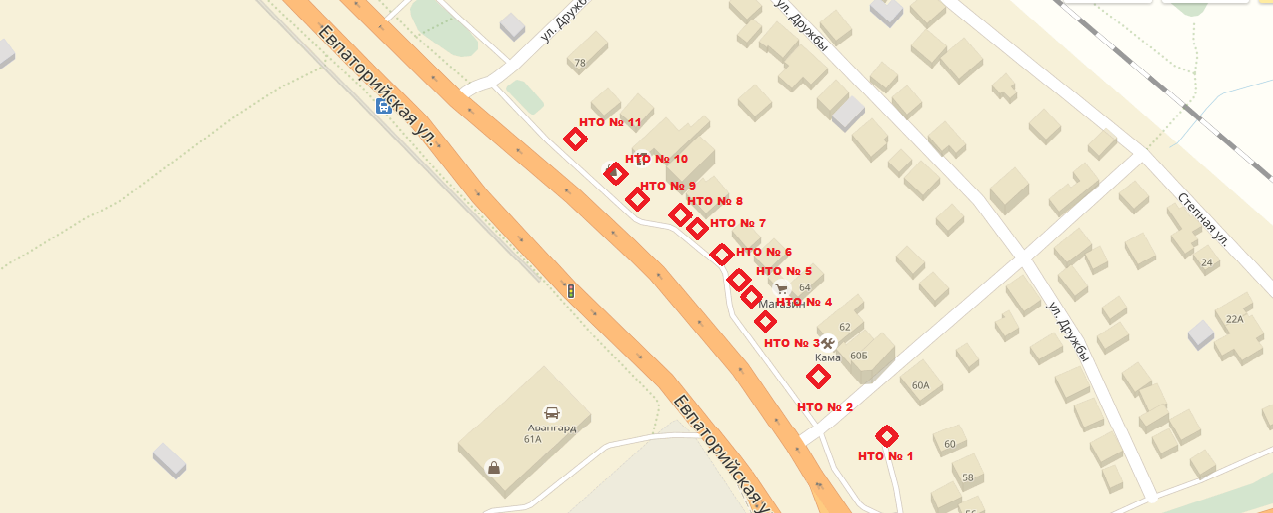 Приложение к постановлению администрации Мирновского сельского поселения Симферопольского района Республики Крым от «21» ноября 2016 г. № 532/17Схема размещения нестационарных торговых объектов на территории муниципального образования Мирновское сельское поселение Симферопольского района Республики Крым (графическая часть по адресу: с. Мирное, ул. Евпаторийская) 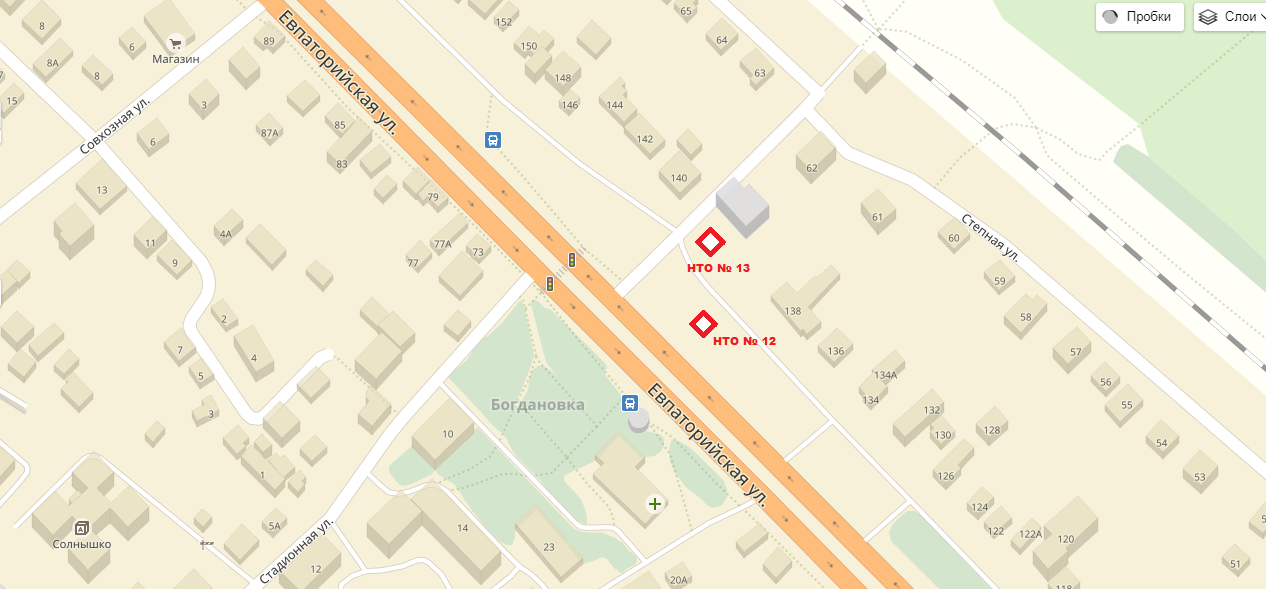 Приложение к постановлению администрации Мирновского сельского поселения Симферопольского района Республики Крым от «21» ноября 2016 г. № 532/17Схема размещения нестационарных торговых объектов на территории муниципального образования Мирновское сельское поселение Симферопольского района Республики Крым (графическая часть по адресу: с. Мирное, ул. Евпаторийская) 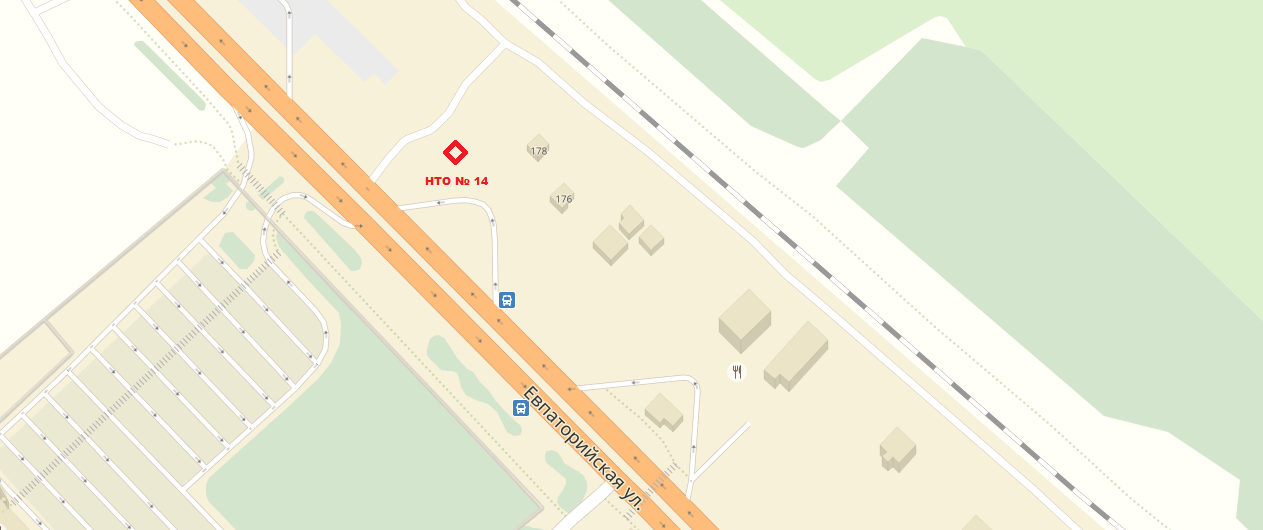 №Адресные ориентиры НТОВид НТО, в том числе типовой/нетиповойСпециализация НТОПлощадь земельного участка (м2)Площадь НТО    (м2)Период размещения НТОВид собственности земельного участка, здания, сооружения, на которых предполагается разместить НТО (государственная/муниципальная)Порядок предоставления места для размещения НТО (по конкурсу или без конкурса)1234567891.с.Мирное, ул. Евпаторийская, напротив дома № 60 Елочный базарПродажа новогодних (рождественских) натуральных хвойных деревьев и веток хвойных деревьев, а также сопутствующих товаров100 м2100 м2с 01.12.2016 по 31.12.2016Муниципальная собственностьБез конкурса2.с.Мирное, ул. Евпаторийская, напротив дома  № 62АЕлочный базарПродажа новогодних (рождественских) натуральных хвойных деревьев и веток хвойных деревьев, а также сопутствующих товаров100 м2100 м2с 01.12.2016 по 31.12.2016Муниципальная собственностьБез конкурса3.с.Мирное, ул. Евпаторийская, напротив дома № 64Елочный базарПродажа новогодних (рождественских) натуральных хвойных деревьев и веток хвойных деревьев, а также сопутствующих товаров100 м2100 м2с 01.12.2016 по 31.12.2016Муниципальная собственностьБез конкурса4.с.Мирное, ул. Евпаторийская, напротив дома № 64Елочный базарПродажа новогодних (рождественских) натуральных хвойных деревьев и веток хвойных деревьев, а также сопутствующих товаров100 м2100 м2с 01.12.2016 по 31.12.2016Муниципальная собственностьБез конкурса5.с.Мирное, ул. Евпаторийская, напротив дома № 66Елочный базарПродажа новогодних (рождественских) натуральных хвойных деревьев и веток хвойных деревьев, а также сопутствующих товаров100 м2100 м2с 01.12.2016 по 31.12.2016Муниципальная собственностьБез конкурса6.с.Мирное, ул. Евпаторийская, напротив дома № 68Елочный базарПродажа новогодних (рождественских) натуральных хвойных деревьев и веток хвойных деревьев, а также сопутствующих товаров100 м2100 м2с 01.12.2016 по 31.12.2016Муниципальная собственностьБез конкурса7.с.Мирное, ул. Евпаторийская, напротив дома № 68Елочный базарПродажа новогодних (рождественских) натуральных хвойных деревьев и веток хвойных деревьев, а также сопутствующих товаров100 м2100 м2с 01.12.2016 по 31.12.2016Муниципальная собственностьБез конкурса8.с.Мирное, ул. Евпаторийская, напротив дома № 70Елочный базарПродажа новогодних (рождественских) натуральных хвойных деревьев и веток хвойных деревьев, а также сопутствующих товаров100 м2100 м2с 01.12.2016 по 31.12.2016Муниципальная собственностьБез конкурса9.с.Мирное, ул. Евпаторийская, напротив дома № 72Елочный базарПродажа новогодних (рождественских) натуральных хвойных деревьев и веток хвойных деревьев, а также сопутствующих товаров100 м2100 м2с 01.12.2016 по 31.12.2016Муниципальная собственностьБез конкурса10.с.Мирное, ул. Евпаторийская, напротив дома № 74Елочный базарПродажа новогодних (рождественских) натуральных хвойных деревьев и веток хвойных деревьев, а также сопутствующих товаров100 м2100 м2с 01.12.2016 по 31.12.2016Муниципальная собственностьБез конкурса11.с.Мирное, ул. Евпаторийская, напротив дома № 76Елочный базарПродажа новогодних (рождественских) натуральных хвойных деревьев и веток хвойных деревьев, а также сопутствующих товаров100 м2100 м2с 01.12.2016 по 31.12.2016Муниципальная собственностьБез конкурса12с.Мирное, ул. Евпаторийская, 138Елочный базарПродажа новогодних (рождественских) натуральных хвойных деревьев и веток хвойных деревьев, а также сопутствующих товаров100 м2100 м2с 01.12.2016 по 31.12.2016Муниципальная собственностьБез  конкурса13с.Мирное, ул. Евпаторийская, 138Елочный базарПродажа новогодних (рождественских) натуральных хвойных деревьев и веток хвойных деревьев, а также сопутствующих товаров100 м2100 м2с 01.12.2016 по 31.12.2016Муниципальная собственностьБез  конкурса14с.Мирное, ул. Евпаторийская, 178Елочный базарПродажа новогодних (рождественских) натуральных хвойных деревьев и веток хвойных деревьев, а также сопутствующих товаров100 м2100 м2с 01.12.2016 по 31.12.2016Муниципальная собственностьБез  конкурса